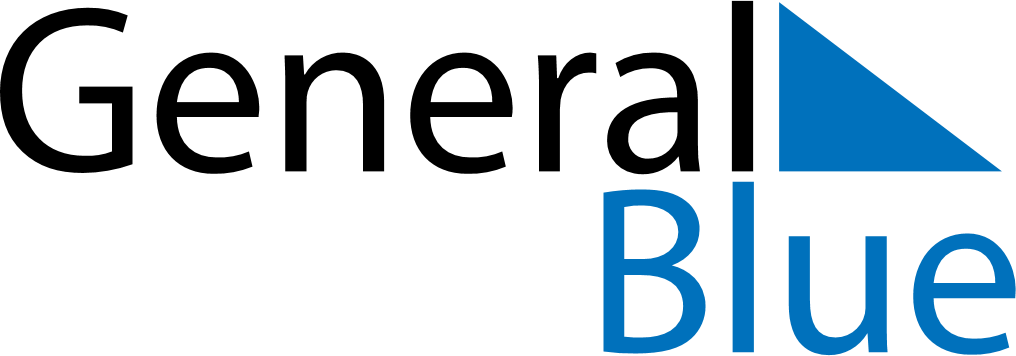 June 2018June 2018June 2018June 2018South SudanSouth SudanSouth SudanMondayTuesdayWednesdayThursdayFridaySaturdaySaturdaySunday12234567899101112131415161617End of Ramadan (Eid al-Fitr)End of Ramadan (Eid al-Fitr)181920212223232425262728293030